وزارة التربية الوطنيةأكاديمية:........................نيابـــــة:........................المؤسسة:.......................البلـــدة   :.....................السنة الدراسية :...............السنة الدراسية :...............السلك:....................السلك:....................الأستاذ :............................................................المـــادة:............................................................الأقسام :............................................................الأستاذ :............................................................المـــادة:............................................................الأقسام :............................................................السنة الدراسية: .........../............المؤسسة: ...............................................السنة الدراسية: .........../............المؤسسة: ...............................................السنة الدراسية: .........../............المؤسسة: ...............................................السنة الدراسية: .........../............المؤسسة: ...............................................السنة الدراسية: .........../............المؤسسة: ...............................................الشعبة و القسم............................الشعبة و القسم............................الشعبة و القسم............................الشعبة و القسم............................الشعبة و القسم............................الشعبة و القسم............................الشعبة و القسم............................الشعبة و القسم............................الشعبة و القسم............................الشعبة و القسم............................الشعبة و القسم............................الشعبة و القسم............................الشعبة و القسم............................الشعبة و القسم............................الشعبة و القسم............................الشعبة و القسم............................دفتر النتقيطمادة الفيزياء و الكيمياءدفتر النتقيطمادة الفيزياء و الكيمياءدفتر النتقيطمادة الفيزياء و الكيمياءدفتر النتقيطمادة الفيزياء و الكيمياءدفتر النتقيطمادة الفيزياء و الكيمياءدفتر النتقيطمادة الفيزياء و الكيمياءدفتر النتقيطمادة الفيزياء و الكيمياءدفتر النتقيطمادة الفيزياء و الكيمياءدفتر النتقيطمادة الفيزياء و الكيمياءالدورة .......1/2الدورة .......1/2الدورة .......1/2الدورة .......1/2الدورة .......1/2الدورة .......1/2الدورة .......1/2الدورة .......1/2الدورة .......1/2الدورة .......1/2الدورة .......1/2الدورة .......1/2الدورة .......1/2الدورة .......1/2الدورة .......1/2الدورة .......1/2الدورة .......1/2الدورة .......1/2الدورة .......1/2الدورة .......1/2الدورة .......1/2الدورة .......1/2الدورة .......1/2الدورة .......1/2الدورة .......1/2الدورة .......1/2الدورة .......1/2الدورة .......1/2الدورة .......1/2الدورة .......1/2ملاحظاتمعدل الدورةالفروضالفروضالفروضالفروضنقطة الانشطةالانشطة المندمجةالانشطة المندمجةالانشطة المندمجةالانشطة المندمجةالانشطة المندمجةالانشطة المندمجةالانشطة المندمجةالانشطة المندمجةالانشطة المندمجةالانشطة المندمجةالانشطة المندمجةالانشطة المندمجةالانشطة المندمجةالانشطة المندمجةالانشطة المندمجةالانشطة المندمجةالانشطة المندمجةالانشطة المندمجةالانشطة المندمجةالانشطة المندمجةالانشطة المندمجةالاسم الكاملرتملاحظاتمعدل الدورةفرض محروس 3فرض محروس 2فرض محروس 1فرض محروس 1نقطة الانشطةالسلوك/5السلوك/5السلوك/5السلوك/5السلوك/5التحضير/5التحضير/5التحضير/5التحضير/5التحضير/5الغياب/5الغياب/5الغياب/5الغياب/5الغياب/5الغياب/55/المشاركة5/المشاركة5/المشاركة5/المشاركة5/المشاركةالاسم الكاملرت1234567891011121314151617181920السنة الدراسية: .........../............المؤسسة: ...............................................السنة الدراسية: .........../............المؤسسة: ...............................................السنة الدراسية: .........../............المؤسسة: ...............................................السنة الدراسية: .........../............المؤسسة: ...............................................السنة الدراسية: .........../............المؤسسة: ...............................................الشعبة و القسم............................الشعبة و القسم............................الشعبة و القسم............................الشعبة و القسم............................الشعبة و القسم............................الشعبة و القسم............................الشعبة و القسم............................الشعبة و القسم............................الشعبة و القسم............................الشعبة و القسم............................الشعبة و القسم............................الشعبة و القسم............................الشعبة و القسم............................الشعبة و القسم............................الشعبة و القسم............................الشعبة و القسم............................دفتر النتقيطمادة الفيزياء و الكيمياءدفتر النتقيطمادة الفيزياء و الكيمياءدفتر النتقيطمادة الفيزياء و الكيمياءدفتر النتقيطمادة الفيزياء و الكيمياءدفتر النتقيطمادة الفيزياء و الكيمياءدفتر النتقيطمادة الفيزياء و الكيمياءدفتر النتقيطمادة الفيزياء و الكيمياءدفتر النتقيطمادة الفيزياء و الكيمياءدفتر النتقيطمادة الفيزياء و الكيمياءالدورة الاولى2/2الدورة الاولى2/2الدورة الاولى2/2الدورة الاولى2/2الدورة الاولى2/2الدورة الاولى2/2الدورة الاولى2/2الدورة الاولى2/2الدورة الاولى2/2الدورة الاولى2/2الدورة الاولى2/2الدورة الاولى2/2الدورة الاولى2/2الدورة الاولى2/2الدورة الاولى2/2الدورة الاولى2/2الدورة الاولى2/2الدورة الاولى2/2الدورة الاولى2/2الدورة الاولى2/2الدورة الاولى2/2الدورة الاولى2/2الدورة الاولى2/2الدورة الاولى2/2الدورة الاولى2/2الدورة الاولى2/2الدورة الاولى2/2الدورة الاولى2/2الدورة الاولى2/2الدورة الاولى2/2ملاحظاتمعدل الدورةالفروضالفروضالفروضالفروضنقطة الانشطةالانشطة المندمجةالانشطة المندمجةالانشطة المندمجةالانشطة المندمجةالانشطة المندمجةالانشطة المندمجةالانشطة المندمجةالانشطة المندمجةالانشطة المندمجةالانشطة المندمجةالانشطة المندمجةالانشطة المندمجةالانشطة المندمجةالانشطة المندمجةالانشطة المندمجةالانشطة المندمجةالانشطة المندمجةالانشطة المندمجةالانشطة المندمجةالانشطة المندمجةالانشطة المندمجةالاسم الكاملرتملاحظاتمعدل الدورةفرض محروس 3فرض محروس 2فرض محروس 1فرض محروس 1نقطة الانشطةالسلوك/5السلوك/5السلوك/5السلوك/5السلوك/5التحضير/5التحضير/5التحضير/5التحضير/5التحضير/5الغياب/5الغياب/5الغياب/5الغياب/5الغياب/5الغياب/55/المشاركة5/المشاركة5/المشاركة5/المشاركة5/المشاركةالاسم الكاملرت2122232425262728293031323334353637383940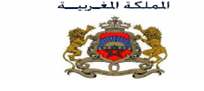 